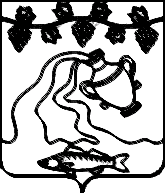 СОВЕТ КУРЧАНСКОГО СЕЛЬСКОГО ПОСЕЛЕНИЯТЕМРЮКСКОГО РАЙОНАРЕШЕНИЕ № 155XXXIV сессия                                                                                               IV созыва18 ноября 2021 г.                                                                        ст-ца КурчанскаяО внесении изменений в решение L сессии Совета Курчанского сельского поселения Темрюкского района III созыва от 20 апреля 2017 года № 196 «Об утверждении Положения о порядке деятельности специализированных служб по вопросам похоронного дела в Курчанском сельском поселении Темрюкского района и Порядка деятельности общественных кладбищ на территории Курчанского сельского поселения Темрюкского района»В целях приведения в соответствие действующему законодательству Российской Федерации и в соответствии внесенных изменений в Закон Краснодарского края от 4 февраля 2004 № 666-КЗ «О погребении и похоронном деле в Краснодарском крае» Совет Курчанского сельского поселения Темрюкского района р е ш и л:1. Внести в решение L сессии Совета Курчанского сельского поселения Темрюкского района III созыва от 20 апреля 2017 года № 196 «Об утверждении Положения о порядке деятельности специализированных служб по вопросам похоронного дела в Курчанском сельском поселении Темрюкского района и Порядка деятельности общественных кладбищ на территории Курчанского сельского поселения Темрюкского района» (далее – решение) следующие изменения:1) пункт 2.2 приложения № 2 к решению (далее – Порядок) изложить в новой редакции: «2.2. Местами погребения являются отведенные в соответствии с этическими, санитарными и экологическими требованиями участки земли на территории Курчанского сельского поселения Темрюкского района с сооружаемыми на них кладбищами для захоронения тел (останков) умерших (погибших).Погребение умершего (погибшего) производится на основании свидетельства о его смерти, выданного органами ЗАГС, или медицинского свидетельства о смерти при предъявлении лицом, взявшим на себя обязанность осуществить погребение, паспорта или иного документа, удостоверяющего его личность.Захоронение урн с прахом производится на основании свидетельства о смерти, выданного органами ЗАГС, справки о кремации при предъявлении лицом, взявшим на себя обязанность осуществить погребение, паспорта илииного документа, удостоверяющего его личность.При предъявлении повторного (копии) свидетельства о смерти на захоронение тела (останков) вопрос рассматривается специализированной службой по вопросам похоронного дела на основании заявления лица, взявшего на себя обязанность по организации похорон, с указанием причины не предъявления оригинала свидетельства о смерти. При оформлении заказа на захоронение, по согласованию с заказчиком, устанавливается время захоронения, которое должно быть указано в соответствующих документах.Оформление документов на повторное подзахоронение и на захоронение рядом производится на основании письменного согласия лица, на имя которого зарегистрирована могила (родственник умершего, ответственное лицо) (при предъявлении заявителям оригинала свидетельства о смерти) и письменного разрешения администрации Курчанского сельского поселения.Кремация тела (останков) умершего (погибшего) (далее – кремация).Кремация осуществляется на основании свидетельства о смерти, выданного органами ЗАГС, или медицинского свидетельства о смерти, а также оформленного в установленном порядке заказа на кремацию при предъявлении лицом, взявшим на себя обязанность осуществить погребение, паспорта или иного документа, удостоверяющего его личность. После кремации лицу, взявшему на себя обязанность осуществить погребение, выдаются урна с прахом умершего (погибшего) и справка о кремации установленного образца. О произведенной кремации вносится соответствующая запись в книгу регистрации произведенных кремаций, форма и порядок ведения которой утверждаются решением Совета Курчанского сельского поселения Темрюкского района.Книги регистрации произведенных кремаций являются документами строгой отчетности, относятся к делам с постоянным сроком хранения и передаются на постоянное хранение в администрации Курчанского сельского поселения Темрюкского района.При ликвидации специализированной службы по вопросам похоронного дела текущие книги регистрации произведенных кремаций передаются на временное хранение в администрацию Курчанского сельского поселения Темрюкского района.»;2) абзац 4 пункта 2.8 Порядка изложить в следующей редакции: «При подзахоронении на месте семейного (родового) захоронения в уполномоченный исполнительный орган в сфере погребения и похоронного дела представляются:1) письменное заявление супруга, близкого родственника (детей, родителей, усыновленных, усыновителей, родных братьев и родных сестер, внуков, дедушек, бабушек), иных родственников, законных представителей умершего (погибшего) или иного лица, взявшего на себя обязанность осуществить погребение умершего (погибшего) (далее - лицо, взявшее на себя обязанность осуществить погребение) при предъявлении паспорта или иного документа, удостоверяющего его личность;2) платежный документ, подтверждающего факт уплаты платежа резервирование места под будущие захоронения;3) документы, подтверждающие степень родства умершего с родственниками, ранее погребенными на данном месте захоронения.4) свидетельство о регистрации семейного (родового) захоронения;5) паспорт или иной документ, удостоверяющий личность лица, взявшего на себя обязанность осуществить погребение.»;3) абзац 5 пункта 2.9 Порядка изложить в следующей редакции:«Размер места семейного (родового) захоронения составляет 20 кв.м.»;4) абзацы 8-11 пункта 2.9 Порядка изложить в следующей редакции:«1) заявление о предоставлении места для создания семейного (родового) захоронения с указанием круга лиц, которых предполагается похоронить (перезахоронить) на месте семейного (родового) захоронения (далее - лица, указанные в заявлении);2) копия паспорта или иного документа, удостоверяющего личность заявителя, с предъявлением подлинника для сверки»;5) подпункт 3 пункта 2.12. Порядка – исключить;6) в абзаце 10 пункта 2.12. Порядка слова «в свидетельстве о регистрации» заменить словами «заявлении о предоставлении места для создания»;7) пункт 2.13. Порядка изложить в следующей редакции:«2.13. На территории общественных кладбищ в целях увековечения памяти умерших (погибших) граждан, имеющих заслуги перед Российской Федерацией, Краснодарским краем, муниципальным образованием Темрюкский район, Курчанским сельским поселением Темрюкского района могут быть предусмотрены обособленные земельные участки (зоны) почетных захоронений (далее - зоны почетных захоронений) на основании решения администрации Курчанского сельского поселения Темрюкского района.Перечни кладбищ, на территории которых предусматриваются зоны почетных захоронений, определяются администрацией Курчанского сельского поселения Темрюкского района.Зона почетных захоронений - ограниченная часть территории общественного кладбища, объединяющая места захоронений с удобным подходом и хорошим обзором, расположенные, как правило, вдоль главной аллеи кладбища и предоставляемые бесплатно при погребении умершего (погибшего), имеющего заслуги перед Российской Федерацией, Краснодарским краем, муниципальным образованием Темрюкский район, Курчанским сельским поселением Темрюкского района (далее - места почетных захоронений), на основании решения уполномоченного исполнительного органа в сфере погребения и похоронного дела по ходатайству лиц, взявших на себя обязанность осуществить погребение, или организаций с обоснованием и подтверждением заслуг умершего (погибшего) перед Российской Федерацией, Краснодарским краем, муниципальным образованием Темрюкский район, Курчанским сельским поселением Темрюкского района и при отсутствии противоречий с волеизъявлением умершего (погибшего) либо волеизъявлением его супруга, близких родственников, иных родственников или законного представителя умершего (погибшего).Перечень лиц, погребение которых может быть осуществлено в зоне почетных захоронений, порядок погребения на местах почетных захоронений определяются администрацией Курчанского сельского поселения Темрюкского района Размер предоставляемого участка земли для почетного захоронения составляет 6 кв.м (3м х 2м).При погребении на месте почетного захоронения в уполномоченный исполнительный орган в сфере погребения и похоронного дела представляются:1) заявление лица, взявшего на себя обязанность осуществить погребение, о захоронении умершего (погибшего) на месте почетного захоронения;2) ходатайство на имя главы Курчанского сельского поселения Темрюкского лиц, взявших на себя обязанность осуществить погребение;3) копии документов, подтверждающих принадлежность умершего (погибшего) к категории лиц, погребение которых может быть осуществлено на месте почетного захоронения;4) копия паспорта или иного документа, удостоверяющего личность лица, взявшего на себя обязанность осуществить погребение на месте почетного захоронения;5) копия медицинского свидетельства о смерти умершего (погибшего), тело которого подлежит захоронению на месте почетного захоронения, или копия свидетельства о смерти, выданного органами ЗАГС;6) копия справки о кремации при захоронении урн с прахом после кремации.Копии документов представляются одновременно с оригиналами, которые после сверки с копиями возвращаются заявителю.Не допускается требовать с заявителя представления документов, не предусмотренных настоящим пунктом.На месте почетного захоронения администрацией Курчанского сельского поселения Темрюкского района может быть предусмотрено подзахоронение умершего (погибшего) супруга (супруги) в могилу ранее умершего его супруга (супруги), состоящего (состоящей) на момент смерти с ним в зарегистрированном браке.При погребении путем подзахоронения на месте почетного захоронения в Уполномоченный орган кроме документов, указанных в подпунктах 1, 4 - 6 пункта 6 настоящего пункта, представляются:1) свидетельство о регистрации почетного захоронения;2) письменное согласие лица, на которое зарегистрировано почетное захоронение (в случае, если лицо, взявшее на себя обязанность осуществить погребение, не является лицом, на которое зарегистрировано данное почетное захоронение), на подзахоронение на месте почетного захоронения; 3) копии документов, подтверждающих что погребенный на местепочетного захоронения был на момент своей смерти супругом (супругой) умершего (погибшего), тело которого подлежит подзахоронению.Копии документов представляются одновременно с представлением оригиналов, которые после сверки с копиями возвращаются заявителю.Не допускается требовать с заявителя представления документов, не предусмотренных настоящим пунктом.Установка оград вокруг места почетного захоронения не допускается.При предоставлении места почетного захоронения Уполномоченным органом выдается свидетельство о регистрации почетного захоронения в порядке, определяемом администрацией Курчанского сельского поселения Темрюкского района.»8) первое предложение пункта 2.16 Порядка изложить в следующей редакции: «2.16. Каждое захоронение, произведенное на территории кладбища, регистрируется в книге регистрации захоронений (захоронений урн с прахом), делается отметка на разбивочном чертеже квартала кладбища, а также выдается свидетельство о регистрации захоронения.»;9) пункт 2.16 дополнить абзацем следующего содержания:«При перерегистрации свидетельств о регистрации захоронения на иных лиц (родственников, близких родственников) уполномоченным исполнительным органом в сфере погребения и похоронного дела вносятся соответствующие изменения в книгу регистрации захоронений (захоронений урн с прахом).».10) пункт 3.10. Порядка изложить в следующей редакции:«3.10. Каждое захоронение, произведенное на территории кладбища, регистрируется в порядке, установленном администрацией Курчанского сельского поселения Темрюкского района, о чем Уполномоченным органом вносится соответствующая запись в книгу регистрации захоронений (захоронений урн с прахом), делается отметка на разбивочном чертеже квартала кладбища, а также выдается свидетельство о регистрации захоронения. Регистрация захоронений осуществляется при наличии свидетельства о смерти, выданного органами ЗАГС, или медицинского свидетельства о смерти, а регистрация захоронения урны с прахом - при наличии свидетельства о смерти, выданного органами ЗАГС, или медицинского свидетельства о смерти и справки о кремации. Формы книг регистрации захоронений (захоронений урн с прахом), свидетельств о регистрации захоронения, а также порядок ведения указанных книг и порядок выдачи свидетельств о регистрации захоронения утверждаются администрацией Курчанского сельского поселения Темрюкского районаКниги регистрации захоронений (захоронений урн с прахом) являются документами строгой отчетности и относятся к делам с постоянным сроком хранения.»9) пункт 3.11 Порядка изложить в следующей редакции: 3.11. Допускается повторное захоронение в одну и ту же могилу только тел родственников и по истечении времени разложения и минерализации телаумершего.».3. Общему отделу (Шевченко) официально опубликовать настоящее постановление в периодическом печатном издании газете «Курчанский вестник» и официально опубликовать (разместить) на официальном сайте муниципального образования Темрюкский район в информационно-телекоммуникационной сети «Интернет», на сайте Курчанского сельского поселения Темрюкского района.4. Контроль за выполнением настоящего решения возложить на заместителя главы администрации Курчанского сельского поселения Темрюкского района Е.А. Кулинича и постоянную комиссию Совета Курчанского сельского поселения Темрюкского района по обеспечению законности, правопорядка, охраны прав и свобод граждан, охраны природы, развитию местного самоуправления (Волгин).5. Признать утратившим силу решение ХХХ сессии Совета Курчанского сельского поселения Темрюкского района IV созыва от 3 августа 2021 года № 144 «О внесении изменений в решение L сессии Совета Курчанского сельского поселения Темрюкского района III созыва от 20 апреля 2017 года № 196 «Об утверждении Положения о порядке деятельности специализированных служб по вопросам похоронного дела в Курчанском сельском поселении Темрюкского района и Порядка деятельности общественных кладбищ на территории Курчанского сельского поселения Темрюкского района».6. Решение вступает в силу после официального опубликования.Глава Курчанского сельского поселения Темрюкского района			____________________А.А. Сергиенко« ___ » ____________ 2021 годаПредседатель Совета Курчанского сельского поселения Темрюкского района		 ________________И.Я. Кандабарова« ___ » ______________ 2021 года